LAMPIRAN BBORANG KAJIAN PASARAN PROJEK ICTLEMBAGA URUS AIR SELANGORSila lengkapkan butiran perolehan seperti berikut:Jumlah Anggaran Perolehan:      * Sila guna lampiran jika perolehan melibatkan pelbagai item.Sumber Maklumat Anggaran Harga Jabatan (lampirkan):Ringkasan Maklumat Pembekal dan Harga Tawaran Terkini (lampirkan):Catatan (Sekiranya ada):______________________________________________________________Perakuan: Kami mengesahkan semua maklumat di atas adalah benar. Kami mengakui bahawa telah melaksanakan kajian pasaran dan menyediakan maklumat pembekal dan harga tawaran terkini untuk pilihan yang paling menguntungkan Lembaga Urus Air Selangor.Penyedia:						Peraku:______________________			________________________							Nama:						Nama:Tarikh:						Tarikh:Jawatan dan Gred:				Jawatan dan Gred:Lampiran C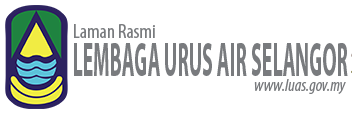 PERMOHONAN KELULUSAN TEKNIKALJAWATANKUASA PEMANDU ICT (JPICT)LEMBAGA URUS AIR SELANGOR/ PEJABAT SUK SELANGORMengemukakan Kertas Cadangan(TAJUK PROJEK ICT)OlehBAHAGIAN/UNIT/CAWANGANLEMBAGA URUS AIR SELANGORTUJUANKertas cadangan ini bertujuan memohon pertimbangan untuk mendapatkan kelulusan teknikal daripada Jawatankuasa Pemandu ICT (JPICT) Lembaga Urus Air Selangor/ Pejabat SUK Selangor mengenai cadangan melaksanakan (Tajuk Projek ICT).LATARBELAKANG PROJEKXxxOBJEKTIFxxxxxxxxxJUSTIFIKASI PELAKSANAANxxxxxxxxxIMPLIKASI KEWANGANAnggaran kos bagi (Tajuk Projek ICT) adalah berjumlah RMXXX menggunakan bajet (Kod Akaun XXX ). Projek ini akan dilakukan selama (Tempoh Projek). Sila rujuk Lampiran C-1: Jadual Anggaran Kos Keseluruhan Projek/Perolehan.SYORKertas cadangan ini dikemukakan kepada Mesyuarat Jawatankuasa Pemandu ICT (JPICT) Lembaga Urus Air Selangor / Pejabat SUK Selangor untuk pertimbangan dan kelulusan.PERAKUANAhli Mesyuarat Jawatankuasa Pemandu ICT (JPICT) Lembaga Urus Air Selangor/ Pejabat SUK Selangor adalah dipohon menimbang perakuan syor di para 6.0 seperti di atas.MAKLUMAT PEGAWAI UNTUK DIHUBUNGINama Pegawai Penyelaras:Jawatan:Gred Jawatan:No. Telefon:No.Fax:Emel:KEPUTUSAN Mesyuarat Jawatankuasa Pemandu ICT (JPICT) Lembaga Urus Air Selangor/ Pejabat SUK Selangor dengan ini meluluskan / tidak meluluskan cadangan perolehan ICT iaitu (Tajuk Projek ICT).____________________________________(	)Tarikh :Lampiran C-1JADUAL ANGGARAN KOS KESELURUHAN PROJEK(TAJUK PROJEK)Lampiran C-2Spesifikasi Teknikal Peralatan/Perisian ICT(TAJUK PROJEK)Tajuk Projek………………………………………………………………………………………………………………………………………………Kategori ProjekKategori ProjekTandakan ( √ )Projek BaharuPeningkatan SistemPertambahan PeralatanPeluasan ProjekPerunding/Kajian ICTSumber BajetSumber BajetLUASNEGERI SELANGORLAIN-LAIN (NYATAKAN)………………………………………………Kategori BajetKategori BajetMENGURUSPEMBANGUNANKaedah Perolehan(Nyatakan):……………………………………………………………………….Kaedah Perolehan(Nyatakan):……………………………………………………………………….Bil.PerkaraKuantitiAnggaran Harga JabatanAnggaran Harga JabatanHarga Seunit (RM)Jumlah (RM)JUMLAH BESARJUMLAH BESARJUMLAH BESARKaedahTandakan ( √ )Harga seunit (RM)Laman WebHarga belian terdahuluLain-lainBil.Nama PembekalHarga Tawaran (RM)CatatanBil.PerkaraKos (RM)Kajian Keperluan Sistem Rekabentuk SistemProses Kerja (Perjalanan Sistem) Dokumentasi User Requirement Spesification (URS) System Requirement Specification (SRS)xxxPembangunan ModulXxxXxxXxxxxxPengujian Migrasi Data User Acceptance Test (UAT)Provisional Acceptance Test (PAT) Final Acceptance Test (FAT) Permasangan Dan Konfigurasi Sistem Migrasi Data dan Server Kaedah Backup Data Dokumentasi Manual Pengguna dan Teknikal Manual OperasixxxLatihan dan Pemindahan Teknologi Latihan TeknikalLatihan PenggunaxxxWaranti 1 tahun selepas penyerahan sistem Perkhidmatan Sokongan dan Penyelenggaraan secara On Site dan Secara Atas Talian Pembetulan RalatincludedPerkakasan  & Perisian ICT (rujuk Lampiran C-2)xxxTempoh pelaksanaan projekJumlah KeseluruhanJumlah KeseluruhanRMxxxBil.Spesifikasi Teknikal (Minima)KuantitiHarga Seunit(RM)Jumlah(RM)JUMLAH KESELURUHANJUMLAH KESELURUHANJUMLAH KESELURUHANJUMLAH KESELURUHAN